Publicado en Madrid el 26/07/2019 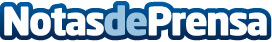 Delivinos: la tienda de vinos en Madrid, especializada en productos gourmet, de la que todo el mundo hablaEn el barrio de Salamanca se encuentra Delivinos. Una de las mejores tiendas de referencia en el mercado gourmet de Madrid no solo por la calidad de su género, también por su exclusivo y cuidado trato al cliente. En ella se puede encontrar una amplia selección de vinos y licores de marcas y bodegas nacionales e internacionales, productos de alta gama y también bienes para el día a día. Toda una oda al buen comer y beber, adaptada para todos los gustos y bolsillos. Calle Cid 2, esquina, Calle de RecoletosDatos de contacto:Delivinos659946553Nota de prensa publicada en: https://www.notasdeprensa.es/delivinos-la-tienda-de-vinos-en-madrid Categorias: Gastronomía Sociedad Madrid Entretenimiento Restauración http://www.notasdeprensa.es